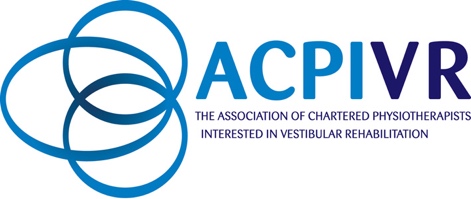 COMPETENCY TRAININGCOMPETENCY TRAINING: Cranial Nerve Examination Candidate Name (please print) …………………………………………Training Record:Assessors InitialsTime and DateTime and DateComplete learning needs analysis for Cranial Nerves Examination1 hour theory: Assessment of Cranial Nerves1 hour practical: Assessment techniquesSelf-directed practice with patients over 6 months4 hours observation suitably qualified specialistPortfolio evidence: Reflections, case studies etc.10-minute case presentation e.g. with mentor or colleaguesOSCE or observed clinical practice in assessment techniques for cranial nerves by suitably qualified mentorAssessors signature:Assessors Contact Details:Students signature:Assessors signature:Assessors Contact Details:Students signature:Competency Training: Scope of Practice-Cranial Nerves ExaminationAssessor Initials and evidence e.g. observed, examined etc.DateTheoretical components and procedures:Understands the scope of practice to include assessment of all Cranial NervesThrough observed assessment and portfolio evidence the therapist should demonstrate a basic theoretical understanding of:Anatomy and physiology of the Cranial Nerves 1-12Common problems found on examinationPrecautions and modifications to testsEvidence base for assessment Prioritise and justify the physical assessment orderShow basic awareness of common differential diagnoses.Referral to specialist services:Understands the use of local criteria for referral to specialist services following examination and that the criteria may vary depending on the purpose of intervention required.Understands when to refer to onwards e.g. Neurology, Frailty, Falls, GP, ENT or ENT dressing clinic/ Specialist ENT Nurse Practitioner for further treatment of investigation e.g. wax removal or otoscopy prior to Vestibular Function Tests if necessary, MRI, Bloods etc. Equipment and environment:Understands the equipment must be clean and is able to assess it is fit for purpose.Follows appropriate infection control procedures e.g. hand washing, PPE, clean clinic spaceEnsures the area is well lit, comfortable and safe from trip hazards.Ensures comfortable and appropriate seating for patient and practitioner.Ensures the appropriate equipment used.Assessors signature:Assessors Contact Details:Students signature:Assessors signature:Assessors Contact Details:Students signature:Competency: Training- Knowledge and UnderstandingAssessors initials and evidence e.g. observedDateKnowledge and Understanding:Demonstrates relevant health and safety issues including hygiene and infection control.Demonstrates knowledge of anatomy and physiology cranial nerves.Demonstrates basic knowledge of cranial nerve function.Demonstrates an awareness of the effect dysfunction can have on individuals.Demonstrates an understanding of relevant specialist services locally.Demonstrates an understanding of the communication needs of individuals e.g. hearing or visually impaired.Demonstrates an understanding of professional and medical ethics including informed consent and confidentialityDemonstrates understanding of the importance of good record keeping in line with local and professional standards.Assessors signature:Assessors Contact Details:Students signature:Assessors signature:Assessors Contact Details:Students signature:Competency Training: Skills- Cranial Nerve Examination Assessors initials and evidence e.g. observed DateThe practitioner is able to:Introduce self to patient and confirm ID.Explain procedure and gain consent.Wash hands and ensures patient is comfortable and in the correct position for examination.Maintain dignity and communicates with patient.Ask relevant questions e.g. onset, aggravating and easing factors, timing of symptoms (SOCRATES).Give clear instructions and information to subjects (including those with hearing impairment), ensuring they are understood for informed consent.Safetly and effectively conduct examination for Cranial Nerves 1-12.Recognise any observed dysfunction.Identify the appropriate management or onward referral.Maintain and manage appropriate records.Complete a risk assessment as part of POMR and SOAP notes.Communicate effectively to the patient the test procedure and treatment plan.Communicate and educate the patient effectively regarding the diagnosis.Document accurately assessment findings and treatment intervention.Ensure timely reporting to medical staff of outcome and intervention.Manage adverse incidences and complete Datix if indicated.Effectively communicate information to other professionals.Assessors signature:Assessors Contact Details:Students signature:Assessors signature:Assessors Contact Details:Students signature: